STUDENT DETAILSTitle:  Mr / Miss / Ms / Mrs / Others 	Family name: ____________________________________________ First name: __________________	Date of birth: _____________ 	Student ID: ________________ Email address: _________________________________ 	Mobile: _______________________________ Address:_____________________________________________________________________________STUDENT REQUESTI request to (Provide details);Go on a trip or travel outside BrisbaneStayover with friends and/or familyParticipate in a sporting eventWork while studying (within Student Visa conditions) Employer’s contact details _______________________________________________ Other: (please provide details) __________________________________________________Details of activity: __________________________________________________________________Period of activity: From (date and time) ___________________ to (return date & time) ___________I declare that the information I have provided in this form is true and correct.I understand, I must seek permission for this request from my parent(s)/legal guardian and the University.I understand that I must submit this form for approval at least 5 working days before my activity.Student signature:   __________________________________________Date:    DD     /    MM     /  YY- Student’s parent / legal guardian to complete the next section/page -PARENT / LEGAL GUARDIAN DETAILSTitle:  Mr / Miss / Ms / Mrs / Others   Family name: _________________________________________      First name: ____________________________ Relationship to student: ________________________    Email address: _____________________________________ Phone: _________________________     Mailing address: ____________________________________________________________________Country: _________________Suburb/State: ______________________   Postcode: ______________TICK (All boxes) TO CONFIRMI give permission for my child to undertake the requested activity.I hereby release QUT, its staff, and other assistants/volunteers from any liability whatsoever arising from any loss, injury or damage which may suffer or incur, directly or indirectly as a result of his/her actions and I agree to refrain from instituting any action, suit, claim, or demand whatsoever in respect of any loss, injury or damage which may suffer or incur.	I release and will release the University from all claims, demands and proceedings including liability for personal injury, death or property damage which may arise due to any negligent act or omission or otherwise. I hereby give consent for my child (name) __________________________ detailed above to work while studying at QUT and accept the final decision from QUT Under 18 Supervision Program.Parent / Legal guardian name:________________________________ Signature: __________________________  Date:         DD     /    MM     /  YY		 APPROVED / REJECTED BY – QUT U18SP STAFF (Office Use)U18SP Guidance Officer (Name): ____________________________   Signature: ___________________________Date:         DD     /    MM     /  YY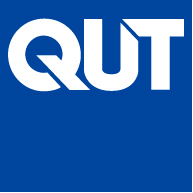 Under 18 Supervision ProgramActivity Permission FormPlease return form to:International QUT Student Services – Under 18 Supervision ProgramEmail: U18SP@qut.edu.au       Phone: +61 7 3138 2019       Web: www.qut.edu.au               Address: Victoria Park Road, Kelvin Grove Qld 4059CRICOS No. 00213J                 ABN 83 791 724 622   